ПРОЄКТ                                                                                                             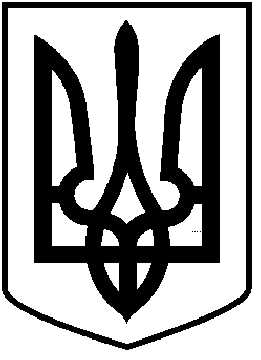 ЧОРТКІВСЬКА  МІСЬКА  РАДАСІМДЕСЯТ ВОСЬМА СЕСІЯ ВОСЬМОГО СКЛИКАННЯРІШЕННЯ	 03 жовтня 2023 року                                                                                       № м. ЧортківПро затвердження технічної документації із землеустрою щодо інвентаризації земельної ділянки по вул.Польова,21 в с.Росохач Чортківського району Тернопільської області	З метою формування земельних ділянок,  занесення  інформації про них до Державного земельного кадастру, визначення угідь та встановлення кількісних характеристик, на виконання рішення сесії міської ради від 27.06.2023 р. №1518 «Про надання дозволу Чортківській міській раді на розроблення технічної документації щодо інвентаризації земельної ділянки по вул.Польова,21 в с.Росохач Чортківського району Тернопільської області», розглянувши технічну документацію із землеустрою щодо інвентаризації земель, розроблену ФО-П Величком О.М., відповідно до статей 12, 83 Земельного кодексу України, статті 57 Закону України «Про землеустрій», Постанови Кабінету Міністрів України «Про затвердження Порядку проведення інвентаризації земель та визнання такими, що втратили чинність, деяких постанов Кабінету Міністрів України» від 05 червня 2019 року № 476, керуючись пунктом 34 частини 1 статті 26, частиною 1 статті 59 Закону України «Про місцеве самоврядування в Україні», міська радаВИРІШИЛА:1.Затвердити технічну документацію із землеустрою щодо інвентаризації земельної ділянки (категорія: землі сільськогосподарського призначення (код 100); цільове призначення: для земельні ділянки запасу під сільськогосподарськими будівлями і дворами (код згідно з КВЦПЗ – 01.15); угіддя: землі під сільськогосподарськими та іншими господарськими будівлями і дворами. Підгрупа включає землі, зайняті тваринницькими фермами, тракторними станціями, літніми таборами, землі, забудовані іншими будівлями і дворами сільськогосподарського призначення. Також включаються землі під будівлями і дворами загального користування садівничих, дачних кооперативів) (код згідно  КВЗУ – 013.00), загальною площею – 3,6371 га, по вул.Польова,21 за межами населеного пункту с.Росохач Чортківського району Тернопільської області. Кадастровий номер земельної ділянки: 6125587000:01:001:2301.2.Зареєструвати в Державному земельному кадастрі та Державному реєстрі речових прав за Чортківською міською територіальною громадою в особі Чортківської міської ради відповідні зміни та право комунальної власності на земельну ділянку, зазначену в пункті 1 даного рішення, у встановленому законодавством порядку.3.Контроль за виконанням рішення покласти на постійну комісію міської ради з питань містобудування, земельних відносин та екології.Міський голова                                                                Володимир ШМАТЬКОЗазуляк А. І.Дзиндра Я. П. Гурин В. М.Фаріон М. С.Губ’як Р. Т.Штира О.С.